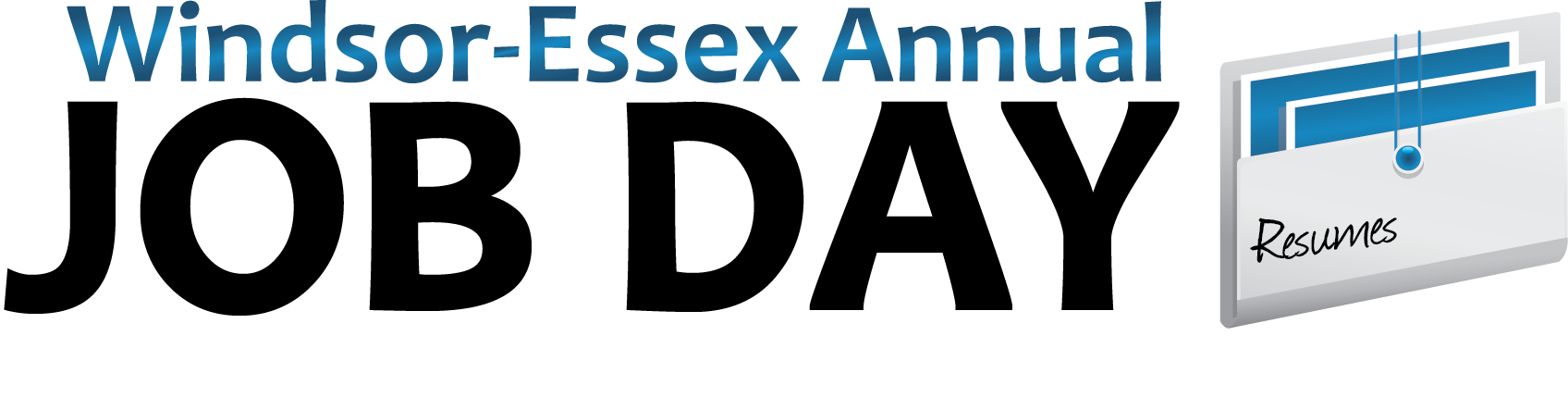 Registration Form: Please complete the dynamic fields on the form and return by: Friday October 11th, 2019Email: empower@ncce1.org or by fax at 519-258-9510Event Location:  WFCU Centre - 8787 McHugh St. Windsor, Ontario N8S 0A1Event Date: Friday October 18, 2019Please return your REGISTRATION FORM duly completed and signedby email empower@ncce1.org or by fax to 519-258-9510.EXHIBITOR IDENTIFICATIONEXHIBITOR IDENTIFICATIONEXHIBITOR IDENTIFICATIONEXHIBITOR IDENTIFICATIONEXHIBITOR IDENTIFICATIONEXHIBITOR IDENTIFICATIONEXHIBITOR IDENTIFICATIONEXHIBITOR IDENTIFICATIONEXHIBITOR IDENTIFICATIONEXHIBITOR IDENTIFICATIONCOMPANY/ORGANIZATION NAME:COMPANY/ORGANIZATION NAME:COMPANY/ORGANIZATION NAME:INDUSTRY/SECTOR: CONTACT PERSON:CONTACT PERSON:TITLE                           STREET ADDRESS:STREET ADDRESS:POSTAL CODECITY/PROVINCE:CITY/PROVINCE:TELEPHONE / EXT.:TELEPHONE / EXT.:EMAIL:EMAIL:EXHIBITOR – INFORMATION FOR exhibitors listEXHIBITOR – INFORMATION FOR exhibitors list*Showcase Name (as it should be listed/published) *SELECT THE CATEGORY BELOW THAT BEST DESCRIBES YOUR COMPANY/ORGANIZATIONSELECT THE CATEGORY BELOW THAT BEST DESCRIBES YOUR COMPANY/ORGANIZATION  EMPLOYER / HIRING COMPANY  EDUCATION INSTITUTION/CAREER TRAINING FACILITY  EMPLOYMENT SERVICES ORGANIZATION  PROFESSIONAL BODY/ASSOCIATION  OTHER        EMPLOYER / HIRING COMPANY  EDUCATION INSTITUTION/CAREER TRAINING FACILITY  EMPLOYMENT SERVICES ORGANIZATION  PROFESSIONAL BODY/ASSOCIATION  OTHER      SELECT THE CATAGORIES OF OFFERS YOUR COMPANY/ORGANIZATION WILL HAVE AVAILABLE DURING THE FAIRSELECT THE CATAGORIES OF OFFERS YOUR COMPANY/ORGANIZATION WILL HAVE AVAILABLE DURING THE FAIR EMPLOYMENT/JOBS    TRAINING/EDUCATION     CAREER SERVICES     ENTREPRENEURSHIP/SELF-EMPLOYMENT EMPLOYMENT/JOBS    TRAINING/EDUCATION     CAREER SERVICES     ENTREPRENEURSHIP/SELF-EMPLOYMENTHIRING EMPLOYERS ONLY*HIRING EMPLOYERS ONLY*What position(s) will you be hiring at Windsor-Essex JOB DAY*:                                              How many positions will you be hiring in total*:      Have you hired in the past, if you attended JOB DAY:    Yes     No         If yes how many position:     What position(s) will you be hiring at Windsor-Essex JOB DAY*:                                              How many positions will you be hiring in total*:      Have you hired in the past, if you attended JOB DAY:    Yes     No         If yes how many position:     EXHIBIT SPACE RESERVATION - PackagesEXHIBIT SPACE RESERVATION - PackagesFriday October 18, 2019Friday October 18, 2019BOOTH SPACEZONES (B-C-D-E-F)Package includes an 8ft x 10ft space1 table (6ft), with 2 chairs - Includes 2 lunch ticketsPackage includes an 8ft x 10ft space1 table (6ft), with 2 chairs - Includes 2 lunch tickets 1 x $ 300.00PREMIUM SPACEZONES (A)Package includes an 8ft x 10ft space1 table (6ft), with 2 chairs - Includes 2 lunch ticketsPackage includes an 8ft x 10ft space1 table (6ft), with 2 chairs - Includes 2 lunch tickets 1 x $ 350.00PREMIUM CORNER BOOTH SPACEPackage includes an 8ft x 10ft space1 table (6ft), with 2 chairs - Includes 2 lunch ticketsPackage includes an 8ft x 10ft space1 table (6ft), with 2 chairs - Includes 2 lunch tickets 1 x $ 400.00PackageEO AGENCYPackage includes an 8ft x 10ft space1 table (6ft), with 2 chairs - Includes 2 lunch ticketsPackage includes an 8ft x 10ft space1 table (6ft), with 2 chairs - Includes 2 lunch tickets FREEPackageNOT FOR PROFIT AGENCY RATEZONES (C-D-E-F)Package includes an 8ft x 10ft space1 table (6ft), with 2 chairs - Includes 2 lunch ticketsPackage includes an 8ft x 10ft space1 table (6ft), with 2 chairs - Includes 2 lunch tickets 1 x $ 100.00VISIBILITY – JOB DAY GUIDE BOOKLET AND POSTER PROMOTIONVISIBILITY – JOB DAY GUIDE BOOKLET AND POSTER PROMOTIONVISIBILITY – JOB DAY GUIDE BOOKLET AND POSTER PROMOTIONPLATINUM PACKAGE(is limited to1 company)$750.00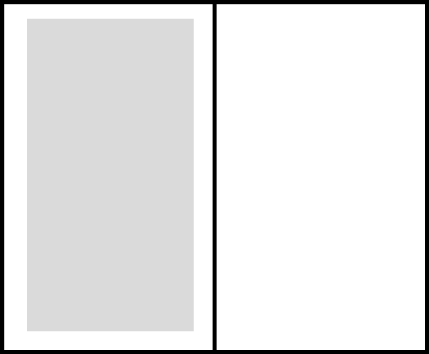 As the Platinum Sponsor, you will have the opportunity to distribute your company's brochure and a company gift/giveaway can be included in the attendee pack that will be distributed to participants upon registration. (Maximum 1200 items)1 full page ad on the back-cover page (exterior) in the JOB DAY Guide Booklet (handed out at the fair)Recognition as a Platinum Sponsor in all JOB DAY printed materialsFirst choice on prime location of booth in the exhibit areaOpportunity to display approved marketing materials in the hallways of exhibition room and the registration areaAd size:   8.5” Width x 5.25” HeightCheck this box if you accept this package and sign your initials below__________GOLD PACKAGE(is limited to2 companies)$450.00As a Gold Sponsor, include your company’s flyer in the attendee pack, which will be distributed to participants upon registration. (Maximum 1200 items)1 full page ad – (interior) in the JOB DAY Guide Booklet (handed out at the fair)Location of booth in the exhibit area (ZONE B-C-D-E-F)Ad size:   8.5” Width x 5.25” HeightCheck this box if you accept this package and sign your initials below_____________SILVER PACKAGE$150.00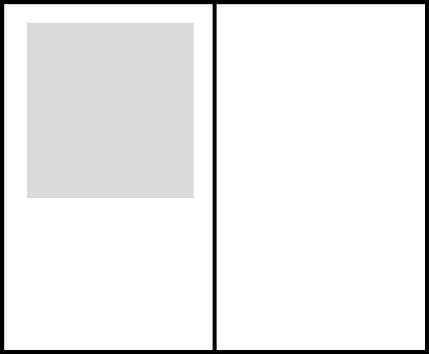 ½ page ad in the JOB DAY Guide Booklet (handed out at the fair)Ad size: 4” Width x 5.25” HeightCheck this box if you accept this package and sign your initials below_____________SIGNATURE > ELECTRONIC SIGNATURE IF RETURNED BY EMAIL or HANDWRITTEN SIGNATURE IF RETURNED BY FAXSIGNATURE > ELECTRONIC SIGNATURE IF RETURNED BY EMAIL or HANDWRITTEN SIGNATURE IF RETURNED BY FAXBy signing this Registration Form (contract), my company/organization agrees to register for and participate in the Windsor-Essex Job Day to be held on October 18, 2019, at WFCU Centre. I am a duly authorized representative empowered to sign for and in the name of my company/organization.By signing this Registration Form (contract), my company/organization agrees to register for and participate in the Windsor-Essex Job Day to be held on October 18, 2019, at WFCU Centre. I am a duly authorized representative empowered to sign for and in the name of my company/organization.NAME (in block letters)      NAME (in block letters)      TITLE:      TITLE:      ELECTRONIC SIGNATURE REQUIRED IF RETURNED BY EMAIL By checking this box, I ratify this Registration Form as if I had signed it.Date:      